Alamat : Karangmalang, Yogyakarta telp. 0274-586168, ext. 255, 236, 362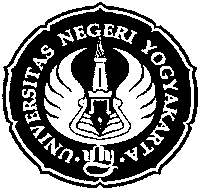 UJIAN AKHIR SEMESTERMata Kuliah		: Compréhension Orale IV			Program Studi	: Pendidikan Bahasa Prancis			Semester		: IV (empat)			Waktu		: 100 menitEcoutez. Mme. Dumas a fait le voyage organize ci- dessous. Complétez le tableau.( audiobilan  page 130)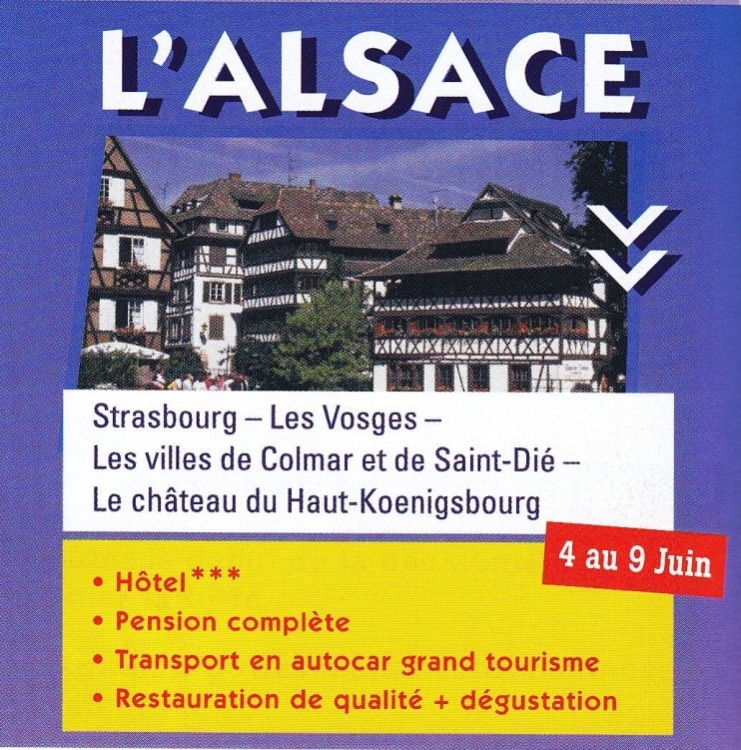 2. Clémence et Adrien parlent du professeur Meynadier. Notez la chronologie des informations. (Audio, bilan page 116) 1970	: Meynadier est étudiant à l’universitéa. Regardez le video, complétez ! ( Le video unite 9, Campus 2)Nom		:Profession		:Père		:Mère		:Enfance		:Pay de residence	:Activités		:Langues parlées	:Activités à Paris	:b. Les affirmations suivantes sont-elles vrais ou fausses?- On ne peut pas juger les gens d’après leur métier			V – F- Les receptions mondaines, c’est passionnant			V _ F- L’important dans la vie, ce sont les émitions et les sentiments	V _ F- Les gens portent un masque					V _ F- Il faut s’intégrer à la société						V _ FMoment du voyageMotif de satisfactionMotif d’insatisfactionPenyusun:Dr. Roswita LT., M.Hum.Divalidasi pada tanggal:Divalidasi oleh:Kajur Pend. Bahasa PrancisDra. Alice Armini,M.Hum